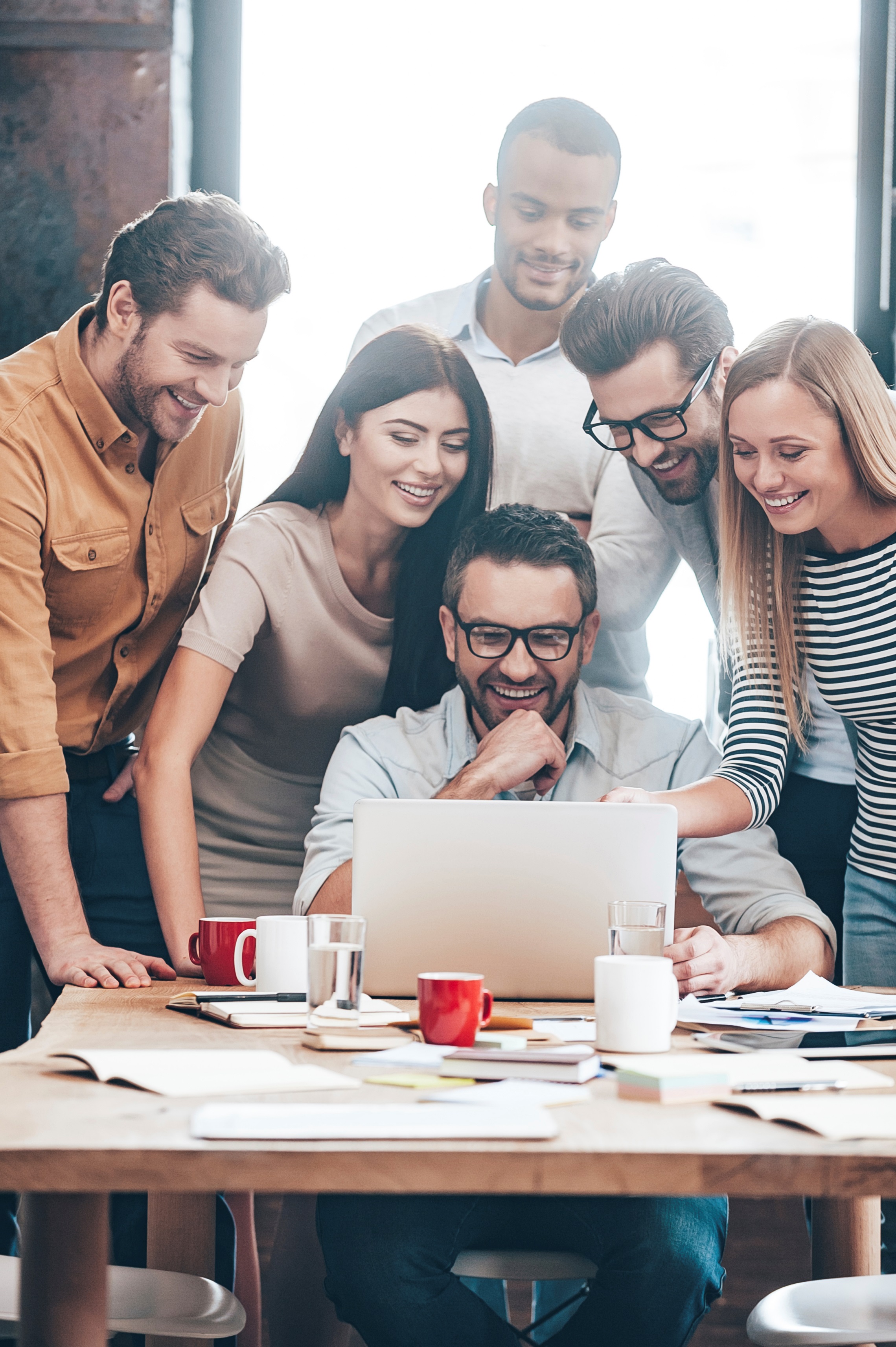 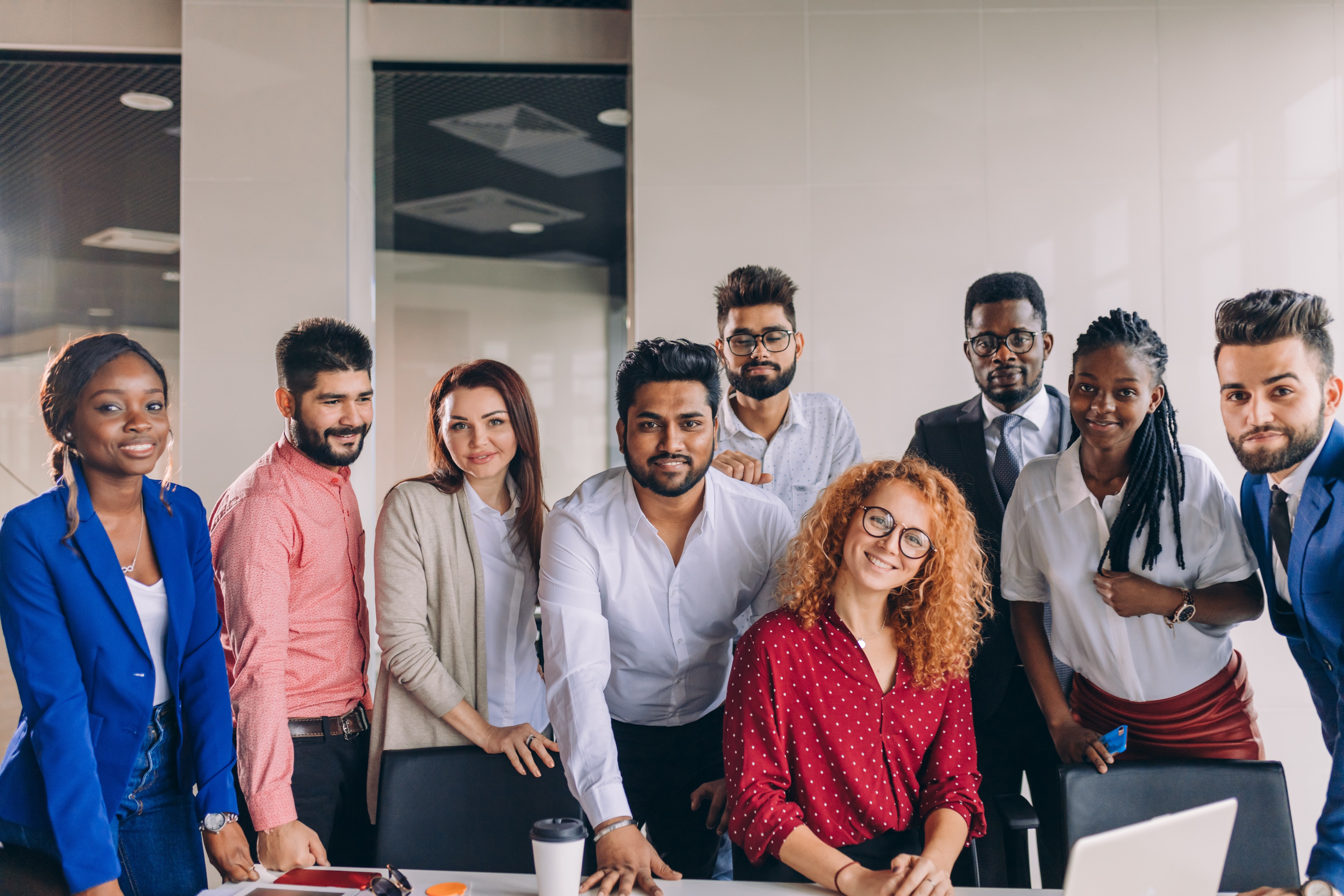 AperçuSur cette page, donnez une description générale et une vue d’ensemble de votre événement. Assurez-vous de fournir une description à la fois claire et saisissante qui saura attirer des commanditaires éventuels. Vous pourriez songer à inclure une courte description de votre RJP et des renseignements de type « qui, quoi, où, quand, pourquoi et comment » au sujet de l’événement.Vous pourrez aussi inclure une photo sur cette page.Occasions de commanditeCommandite Or – Conférencier principal 				2 000,00 $Il s’agit d’une occasion pour un représentant de votre entreprise de présenter le conférencier principal au Sommet du Réseau de jeunes professionnels.Signalisation sur les lieux et reconnaissance en tant que commanditaire Or de l’événement, affichée dans l’aire d’inscriptionNom et logo sur les diapositives « Merci à nos commanditaires »Promotion du service ou produit par l’entremise des médias sociauxOccasion de fournir un article promotionnel à insérer dans les sacs des déléguésAire de démonstration qui comprend une table de six pieds et deux chaisesUne prise électriqueDeux porte-noms d’exposants gratuitsOccasion de participer à un argumentaire éclair de 30 secondes afin de promouvoir les services et produits qu’offre votre entrepriseCommandite Argent – Déjeuner de réseautage		1 000,00 $Faites de vous la PREMIÈRE entreprise que les participants voient durant le déjeuner!Signalisation sur les lieux et reconnaissance en tant que commanditaire Argent de l’événement, affichée dans l’aire d’inscriptionNom et logo sur les diapositives « Merci à nos commanditaires »Promotion du service ou produit par l’intermédiaire des médias sociauxOccasion de fournir un article promotionnel à insérer dans les sacs des déléguésAire de démonstration qui comprend une table de six pieds et deux chaisesUne prise électriqueDeux porte-noms d’exposants gratuitsOccasion de participer à un argumentaire éclair de 30 secondes afin de promouvoir les services et produits qu’offre votre entrepriseCommandite Argent – Dîner						750,00 $Il s’agit d’une occasion pour votre entreprise de se faire valoir durant le dîner.Signalisation sur les lieux et reconnaissance en tant que commanditaire Argent de l’événement, affichée dans l’aire d’inscriptionNom et logo sur les diapositives « Merci à nos commanditaires »Promotion du service ou produit par l’entremise des médias sociauxOccasion de fournir un article promotionnel à insérer dans les sacs des déléguésAire de démonstration qui comprend une table de six pieds et deux chaisesUne prise électriqueDeux porte-noms d’exposants gratuitsOccasion de participer à un argumentaire éclair de 30 secondes afin de promouvoir les services et produits qu’offre votre entrepriseCommandite Bronze – Pause de réseautage			750,00 $Une occasion de commanditer la pause de réseautage en après-midi en mettant en vedette les produits locaux de votre entreprise.Signalisation sur les lieux et reconnaissance en tant que commanditaire Bronze de l’événement, affichée dans l’aire d’inscriptionNom et logo sur les diapositives « Merci à nos commanditaires »Promotion du service ou produit par l’entremise des médias sociauxOccasion de fournir un article promotionnel à insérer dans les sacs des déléguésOccasion de participer à un argumentaire éclair de 30 secondes afin de promouvoir les services ou produits qu’offre votre entrepriseCommandite Bronze – Centre d’affaires	500,00 $Les participants auront l’occasion de recharger leurs appareils mobiles dans un centre d’affaires sur les lieux, commandité par votre entreprise. Signalisation sur les lieux et reconnaissance en tant que commanditaire Bronze de l’événement, affichée dans l’aire d’inscriptionNom et logo sur les diapositives « Merci à nos commanditaires »Promotion du service ou produit par l’entremise des médias sociauxOccasion de fournir un article promotionnel à insérer dans les sacs des déléguésOccasion de participer à un argumentaire éclair de 30 secondes afin de promouvoir les services et produits qu’offre votre entrepriseCommandite des médiasUne occasion unique de reconnaître dans les médias la contribution de votre entreprise à l’événement.Signalisation sur les lieux et reconnaissance en tant que commanditaire de l’événement, affichée dans l’aire d’inscriptionNom et logo sur les diapositives « Merci à nos commanditaires »Promotion du service ou produit par l’entremise des médias sociauxOccasion de fournir un article promotionnel à insérer dans les sacs des déléguésDons de prixUne occasion de faire un don à votre choix afin d’appuyer l’événement. 	Nom et logo sur les diapositives « Merci à nos commanditaires et exposants »	Occasion de participer à un argumentaire éclair de 30 secondes afin de promouvoir les services et produits qu’offre votre entreprise	Promotion du service ou produit par l’entremise des médias sociaux	Occasion de fournir un article promotionnel à insérer dans les sacs des déléguésNotre Réseau de jeunes professionnels accueille favorablement les occasions de commandite personnalisée. Veuillez communiquer avec nous afin de discuter d’autres options possibles. Devenir commanditaire vous intéresse?Coordonnées :
[Nom]
[Poste]
[Adresse électronique]
[Nom de l’entreprise]
[Adresse]
[Numéro de téléphone]
[Numéro de télécopieur][logo de l’entreprise][Nom de l’entreprise]
[Adresse]
[Numéro de téléphone]
[Numéro de télécopieur]
[Site web]